E-dnevnik aplikacija mToken aplikacija umjesto fizičkog tokenamCarnet aplikacija za nekoliko servisa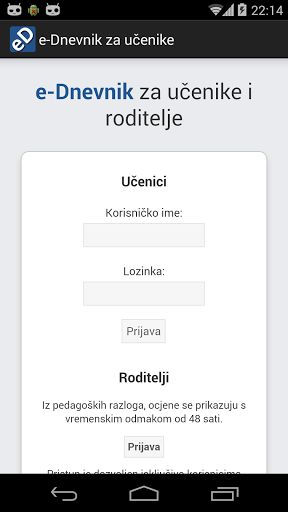 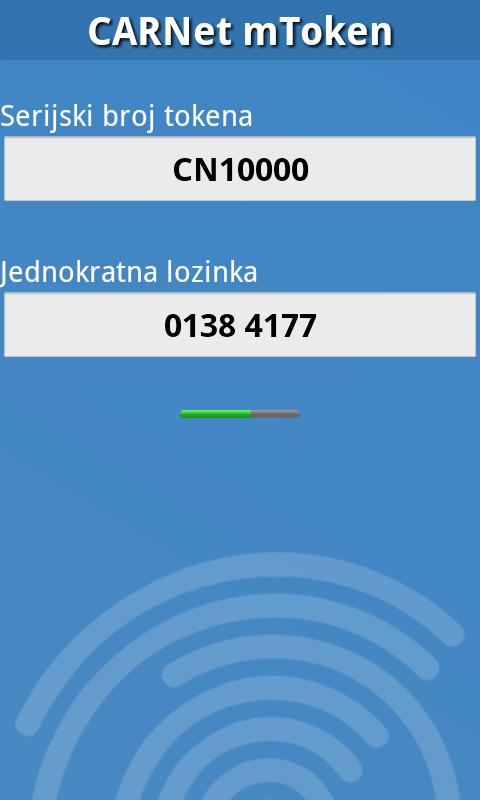 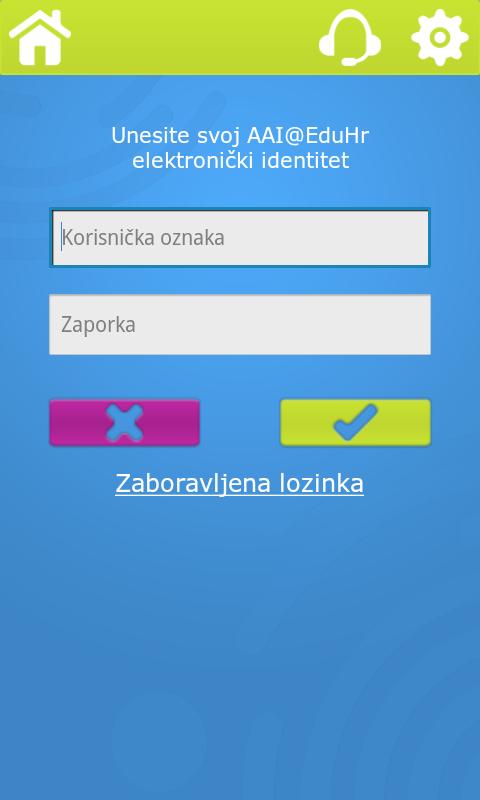 Office 365 + One DriveCarnet Libar – E-knjigemPretinac – usluga E-građanin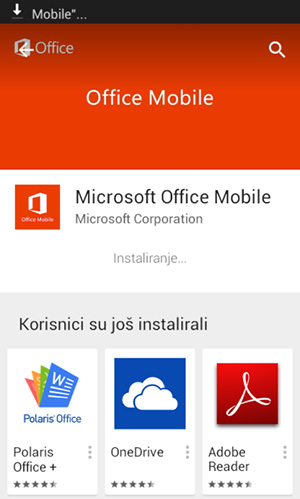 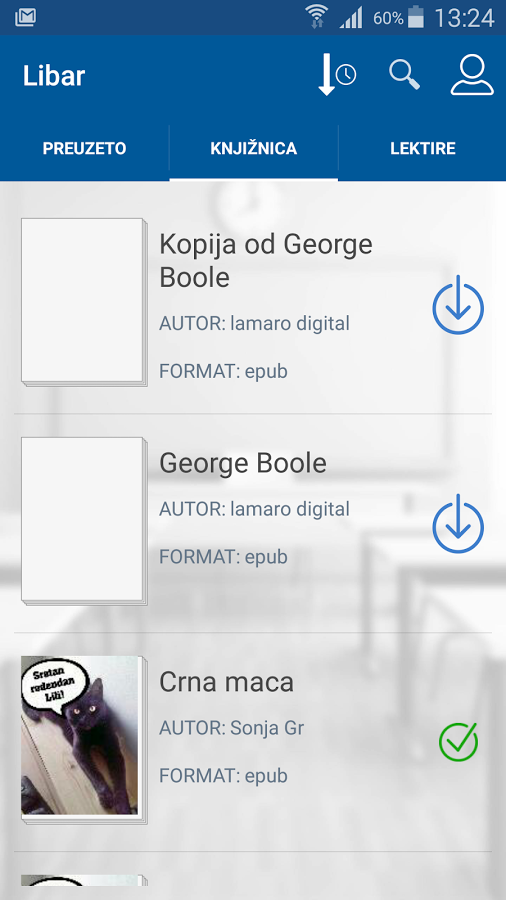 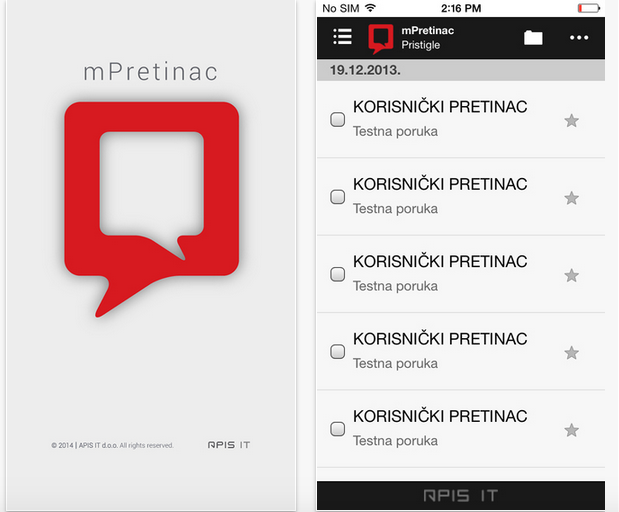 Carnet Meduza – video upute na mobiteluWeb portal – http://www.Edu.hr sa brojnim servisimahttps://e-laboratorij.carnet.hr/ - puno materijala i uputahttps://e-laboratorij.carnet.hr/ - puno materijala i uputaE-mail klijent na mobitelu – za Carnet Webmail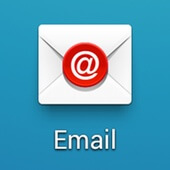 1. unesite svoj mail i odaberite ručne postavke2. odaberite IMAP3. za dolazni ( imap poslužitelj) : unesite IMAP.SKOLE.HR i korisničko ime 4. za odlazni ( smtp poslužitelj) : unesite: MX.SKOLE.HR https://ninite.com/ - najjednostavnija  instalacija  programa